Муниципальное образование город ТоржокТоржокская городская ДумаРЕШЕНИЕ  Руководствуясь Федеральными законами от 06.10.2003 № 131-ФЗ «Об общих принципах организации местного самоуправления в Российской Федерации» и              от 29.09.2019 № 325-ФЗ «О внесении изменений в части первую 
и вторую Налогового кодекса Российской Федерации», Уставом муниципального 
образования город Торжок, Торжокская городская Дума
р е ш и л а:1. Внести в решение городского Собрания депутатов города Торжка от 30.09.2005 № 223 «О земельном налоге» (в редакции решений Торжокской городской Думы 
от 02.11.2006 № 43, от 20.09.2007 № 104, от 13.03.2009 № 196 (в ред. от 27.01.2010 
№ 274), от 24.11.2010 № 1, от 29.08.2012 № 122 (в ред. от 04.10.2012 № 129, от 24.04.2013 № 169), от 25.11.2014 № 273, от 14.05.2015 № 304, от 25.08.2015 № 324, от 27.04.2016 
№ 29, от 24.11.2016 № 56, от 26.01.2017 № 72 и от 24.10.2018 № 165) следующие изменения:1.1. в пункте 1:1.1.1. дефис первый подпункта 1.1.7 дополнить словами «(за исключением земельных участков, приобретенных (предоставленных) для индивидуального жилищного строительства, используемых в предпринимательской деятельности)»;1.1.2. дефис второй подпункта 1.1.7 изложить в следующей редакции:«- не используемых в предпринимательской деятельности, приобретенных (предоставленных) для ведения личного подсобного хозяйства, садоводства или огородничества, а также земельных участков общего назначения, предусмотренных Федеральным законом от 29 июля 2017 года № 217-ФЗ «О ведении гражданами садоводства и огородничества для собственных нужд и о внесении изменений в отдельные законодательные акты Российской Федерации»;»;1.1.3. подпункт 1.3 признать утратившим силу.2. Настоящее решение вступает в силу с 01.01.2020, но не ранее чем по истечении одного месяца со дня его официального опубликования, за исключением положений, для которых установлены иные сроки вступления их в силу, и подлежит официальному опубликованию и размещению в свободном доступе в информационно-телекоммуникационной сети Интернет на официальных сайтах администрации города Торжка и Торжокской городской Думы. 3. Подпункт 1.1.3 пункта 1 настоящего Решения вступает в силу с 01.01.2021.И.о. Председателя Торжокской городской Думы			  Н.А. ВолковскаяИ.о. Главы муниципального образования город Торжок	   Ю.П. Гурин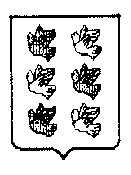 26.11.2019     № 232О внесении изменений в решение городского Собрания депутатов города Торжка от 30.09.2005 № 223О внесении изменений в решение городского Собрания депутатов города Торжка от 30.09.2005 № 223О внесении изменений в решение городского Собрания депутатов города Торжка от 30.09.2005 № 223